V-Ray 3 for SketchUpMajor Features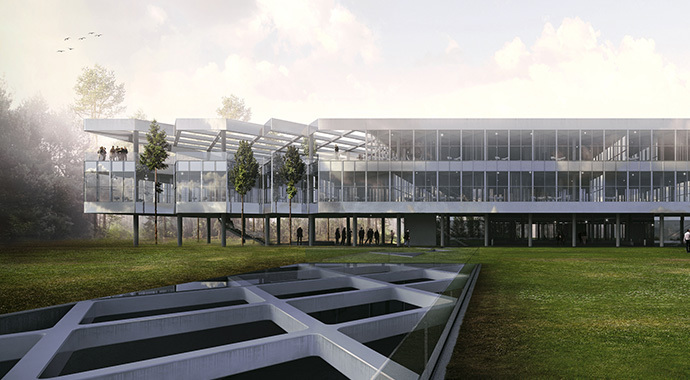 Twin-engine performanceV-Ray includes two powerful rendering engines. With CPU or GPU acceleration, you can use the best engine for your project and hardware.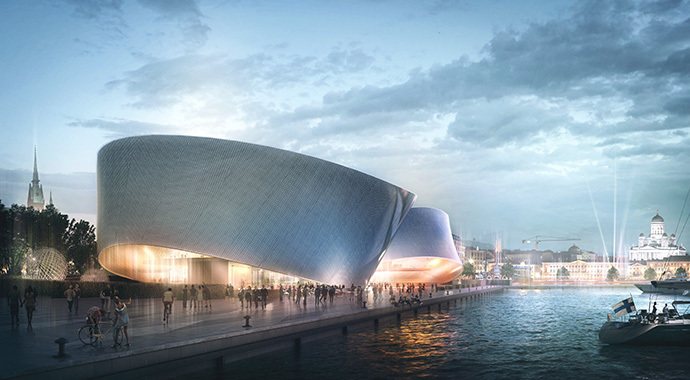 Interactive renderingRender interactively while you design. Fine-tune lights and materials and see the results right away.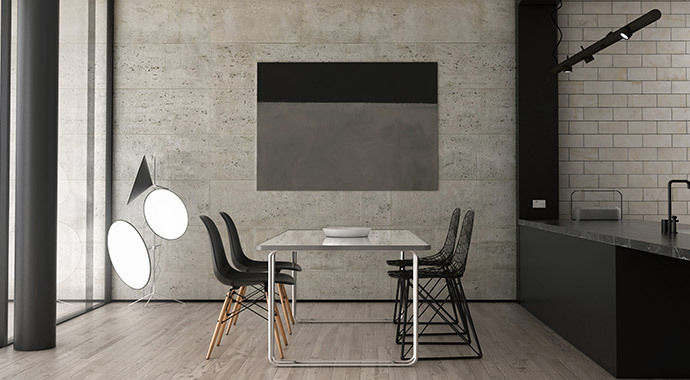 GLobal illuminationRender photorealistic rooms and interiors with V-Ray’s powerful and fast global illumination.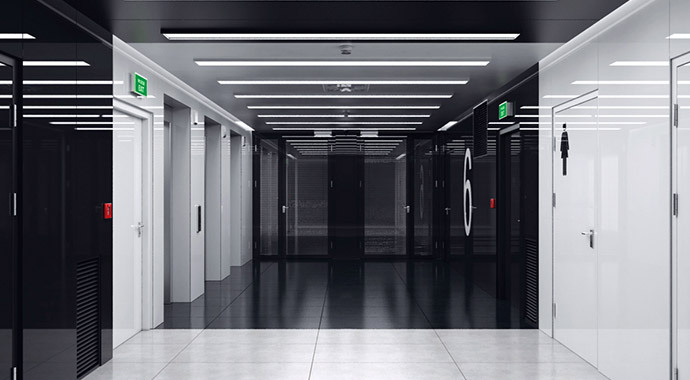 Accurate lightsRender natural and artificial lighting using a wide range of built-in light types.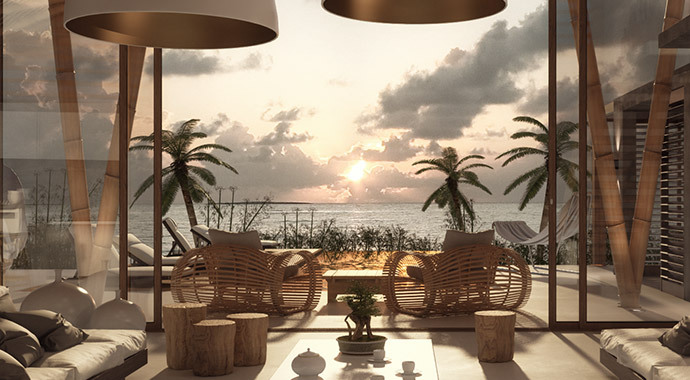 Environment lightingLight your scenes using a single high-dynamic-range image (HDRI) of its environment.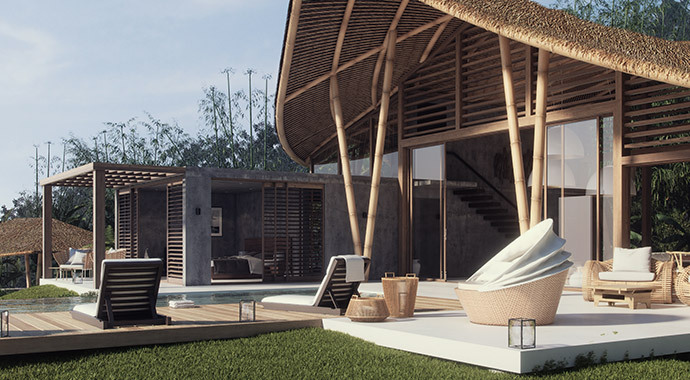 Physical sun & skySimulate realistic daylight for any time and any location.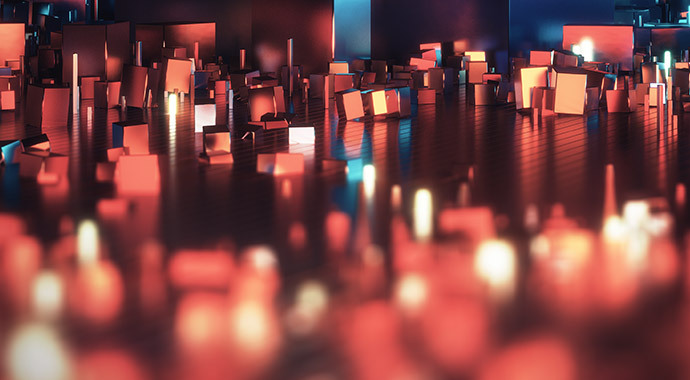 Real-world camerasWork like a photographer, with controls for exposure, white balance, depth of field and more.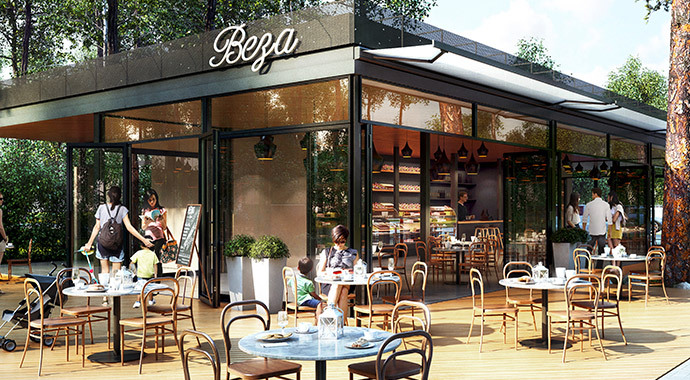 Physical materialsCreate great looking materials that look exactly like the real thing.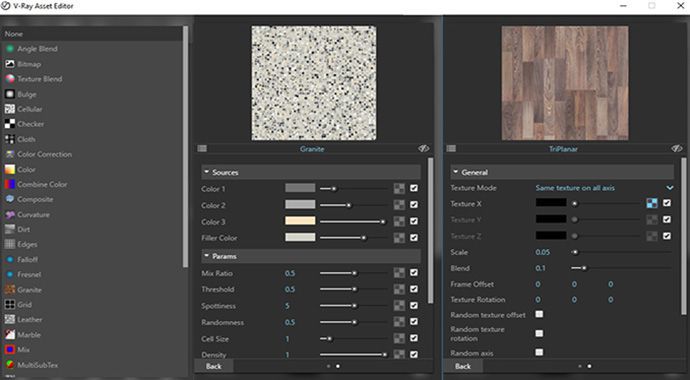 Advanced texturesCreate realistic and unique materials using any texture map or one of V-Ray’s many built-in procedural textures.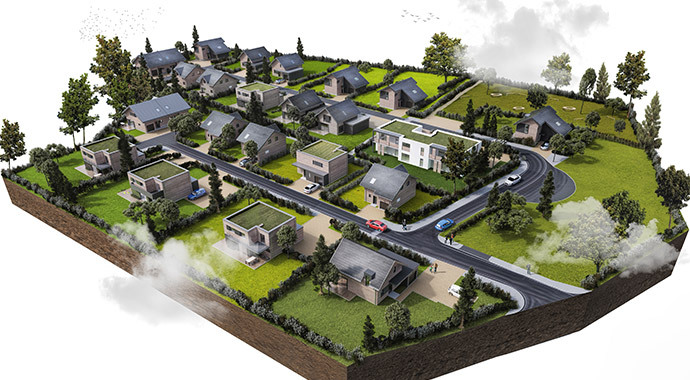 Proxy objectsBring more detail to your project with memory-efficient proxy models of complex objects like grass, trees, cars and more.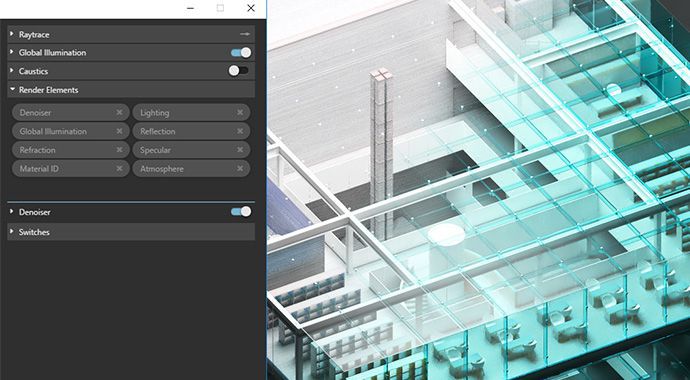 Render elementsRender your scene as separate passes for more artistic control in your image-editing software.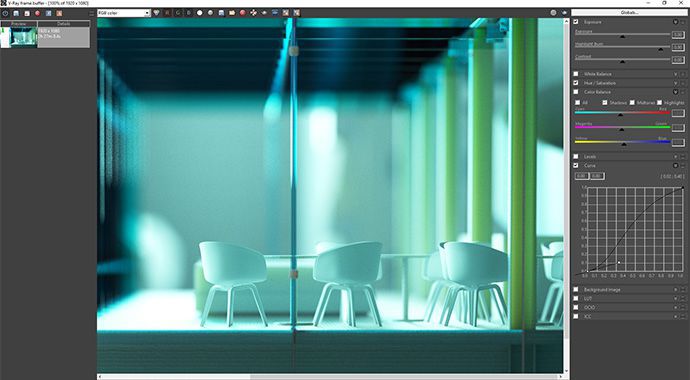 Frame bufferTrack render history and fine-tune color, exposure, and more directly in V-Ray’s frame buffer.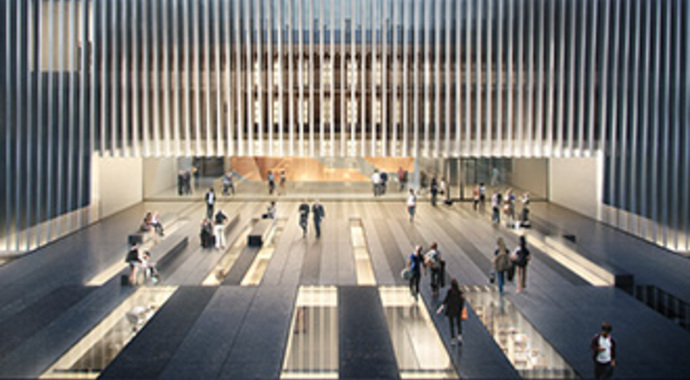 Network renderingUse the full computing power of your network to render single or multiple images all at once.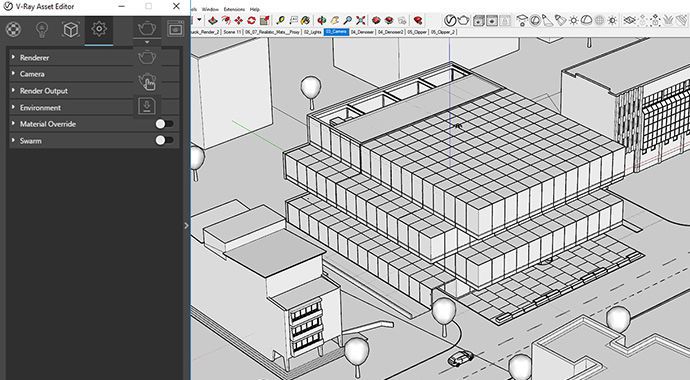 V-Ray Scene exportShare complete, ready-to-render V-Ray 3 for SketchUp files with any V-Ray 3.4 or higher application.